TEEMUP - Expression of InterestThank you for your interest in the TEEMUP study, more details of which can be found on http://oxfordteemup.web.ox.ac.ukWe are currently accepting expressions of interest from schools which meet the following criteria:State-funded primary schools in the East of England (so the following Local Authorities: Bedford, Cambridgeshire, Central Bedfordshire, Hertfordshire, Luton, Norfolk, Peterborough, Southend-on-Sea, Suffolk and Thurrock) or those which border this area (for example, Milton Keynes, Buckinghamshire, Oxfordshire and North/East London boroughs)Schools which are not taking part in a primary mathematics research study (e.g. EEF’s trial of Reception Jigsaw by White Rose Maths) or any substantial Reception or Year 1 PD-related research study for the 2021/2 and 2022/3 academic years Schools which can commit to the same YR teacher being in YR and the same Y1 teacher being in Y1 for the full two years of the study. Schools where YR children stay in the same class group when they move to Y1. If your school meets all these criteria and you would like to be considered for the study, please complete the attached form electronically (as a word or other editable document) and email to OxfordTEEMUP@education.ox.ac.uk.  From late April/early May, we will invite selected schools to complete the formal Memorandum of Understanding to sign up to the study. If the study is oversubscribed, the selection procedure will consider geographical spread of schools and school characteristics.  If you have any questions or comments please feel free to contact us on the above email or give us a quick ring on 01865 274180 (Denise Kingston, project manager) or 01865 274374 (Judy Barrett, project administrator) and we will be delighted to discuss the study with you.Thank you for your interest and support in improving children’s early mathematical understanding – we look forward to receiving your expression of interest.Iram, Ted, Denise and JudyThe Oxford TEEMUP PD TeamTEEMUP - Expression of Interest FormPlease confirm the following basic criteria by typing Y/Yes against each statement: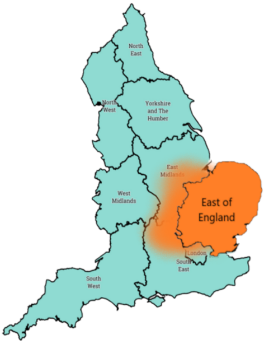 Please complete the following information* ( please don’t worry if the boxes go over 1 page when completed!)	% of children eligible for FSM across the school *% of children with EAL across the school **Please feel free any comments/supporting information here should you wish, especially if you feel anything you have reported is not wholly accurate / representative of your future situation (we would rather have too much that too little information!)Y/Yes We are a state-funded primary school in the East of England / bordering areas (see map)We confirm that we will nominate one YR teacher and one Y1 teacher to participate in the study and that our nominated YR teacher will stay in YR and our nominated Y1 teacher will stay in Y1 for the full two years of the study (excluding matters beyond our control)We will NOT be participating in an EEF funded evaluation in the early years or KS1 (e.g. White Rose Maths or Maths Champions II) in the 2021/2 and 2022/3 academic yearsWe will NOT be participating in any other substantial PD-based research study/trial involving Reception and/or Year 1 during the 2021/2 and 2022/3 academic yearsSchool NameSchool postcodeSchool URNHeadteacher nameSchool full addressSchool main phone numberName of SMT contact for TEEMUP studySMT contact role SMT contact telephone numberSMT contact email addressExpected no of Reception classes Autumn 2021Expected no of Year 1 classes Autumn 2021Expected no of YR children Autumn 2021Will all YR children be fulltime by Oct ‘21?  If not, please give detailsWill all the children taught by your nominated Reception teacher ALL move into the class of the nominated Year 1 teacher together? If not, please give detailsWill your nominated YR & Y1 teachers both be fulltime? If not, please give detailsDo you have mixed year group teaching involving YR and/or Y1? If so, please give detailsIf applicable, name of multi-academy trust that you belong to / are planning to joinRange0-7%7-10%10%-12.5%12.5%-15%15%-17.5%17.5%-20%20%-30%30%+Put X in relevant box Range0-10%10%-15%15%-20%20%-30%30%+Put X in relevant box 